26/10/2021 מעודכן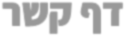 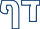 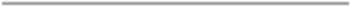 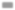 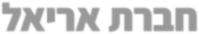 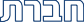 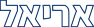 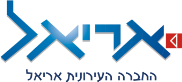 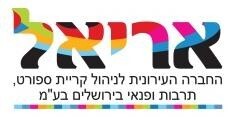 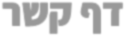 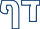 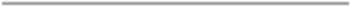 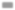 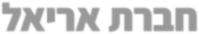 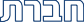 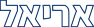 02-6295772MNURI02-5435441אורי מנחםAROFFICE02-6297982אריאל לשכהMLDANA02-6320023דנה מלכה לויSIMA_AH02-6320028סימה אהרוניCHMAYA102-6320029מאיה כהןRONEN_FN02-6320031רונן פינקלשטייןYSRONIT102-6296833רונית יוסף02-6295772LROZ02-6320035לירז נקדאיLZHANIT02-6320034חנית לוזדהSHELINOR02-6320033אלינור כץKTSHARON02-5435440שרון כץTALYA_LO02-6320032טליה לומטבה טטיאנהTZEDEF_MO02-6320041צדף מועלם02-6243144WZOFER02-6320024עופר ויזרMSAVRAHAM02-6320039אבי מושקוביץRוth_ch02-6320036רות כהןMLDEBRA02-6320037דבורה מלמדTSDAFNA02-6320043דפנה צבריKARIN_LE02-6320025קארין לויGAL_MA02-6320040גל מרסיאנו02-6243144BTJUDITH02-6320038יהודית ביטוןMOR_HE02-6320056מור חןASI_SH02-6320047אסי שרביטASI_SH02-6320047מ"מ מיכל פימה02-6240663OZZIVA02-6320045זיוה עוזריBRACHA_AK02-6320044ברכה אקשטייןVRMICHAL02-6320046מיכל ורמןHEDVA_KE02-6320048חדווה קדמי02-6243144BNRANIT02-6320026רנית בן-קימוןOKDOLY02-6320049דולי עוקביBABAIESTER02-6320050אתי-אודל באבאיHANATALI02-6320051נטלי חנוכהגיוס אריאל - נטליCARMIT_AM02-6320042כרמית עמר אמסלם02-6295772HAIM_EL02-6320027חיים אלדרחיים אלדרHMICHAL02-6320052מיכל חימיכל חיLIRON_ZI02-6320053לירון זוזולירון זוזוZionbiri6676@gmail.comZionbiri6676@gmail.comציון ביריציון ביריRaed1alian@gmail.comRaed1alian@gmail.comראד עליאןראד עליאןדמיטרי ויגולקודמיטרי ויגולקומג'דמג'דאדם עליאןאדם עליאןמוחמד נסראללה מוחמד נסראללה אביתר ניצ'קואביתר ניצ'קוMODI_BNמודי בן אבומודי בן אבוהמוקד התפעוליהמוקד התפעולי02-6789597GRBARAK02-5456280ברק ג'ורג'י02-5916111TURAN02-5457377רן טובול02-6789597AMDALYA02-5456279דליה אמסולוםRELLY_HN02-5456271רלי אוחנה02-6795961DHASHER02-5456442אשר דהן